Talleres Oracle | Formación ONLINE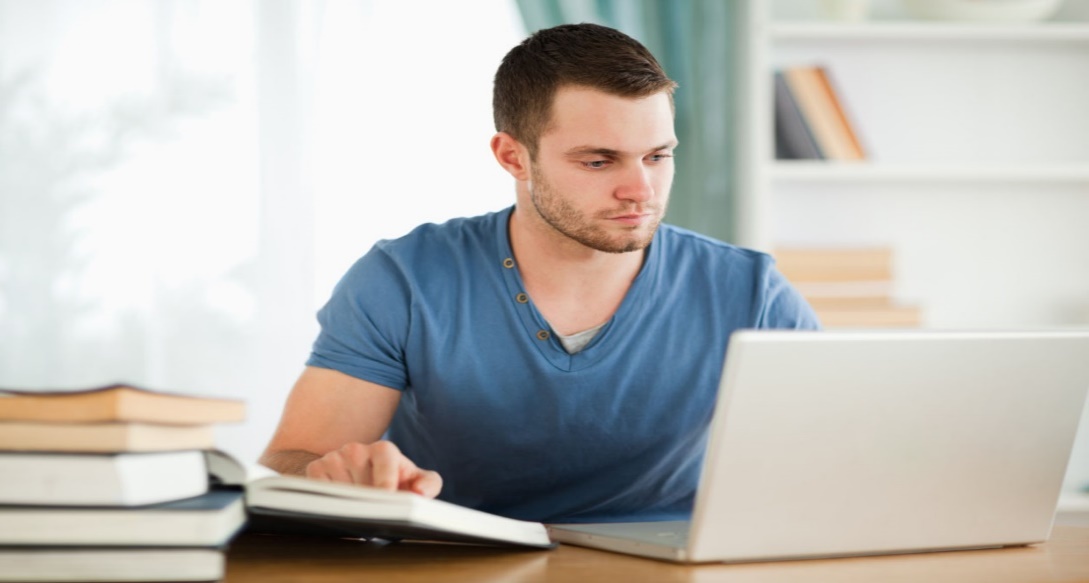 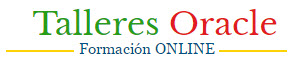 Porque estudiar OracleLa base de datos Oracle es la más utilizada en las empresas corporativas,  debido a que ofrece altos niveles de eficacia, rendimiento, seguridad y disponibilidad.Se ejecuta sobre distintas plataformas como Linux, Solaris, Windows ,HPUX y otros. Objetivo del cursoBrindar los conocimientos necesarios para desarrollar las tareas y funciones claves para un Administrador de Bases de Datos en un entorno de producción.Publico ObjetivoEl curso esta orientado a Programadores, Administradores de Bases de Datos, Analistas de Sistemas  y Gestores de Areas de Sistemas.Curso OnlineEl curso se desarrolla a traves de una plataforma virtual que permite al instructor dirigir la clase, asistir remotamente al alumno , atender sus consultas durante la sesión.Contacto Face to Face del instructor durante toda la sesión.Comparte diapositivas, pizarra electrónica, archivos, aplicaciones, etc. Instructor toma control de equipos para soporte.Comunicación fluida de preguntas y respuestas.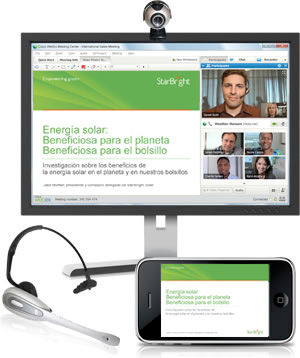 CertificaciónLos participantes que completen exitosamente el curso, recibirán la siguiente certificación: •Certificado emitido por Talleres Oracle.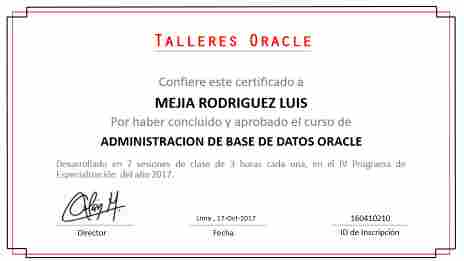 Duración y HorariosEl curso tiene una duración de 24 horas cronologicas, las clases se desarrollaran de forma virtual.:Inicio de ClasesFecha de Inicio :  De acuerdo a programación – web .Ma-Jue 19:30-22:30 hrs (GMT-5)24hrs/8 sesionesCosto del Curso Bajo el concepto de Educación Accesible de Calidad:$60.00 doláres americanos Promoción A: 1 alumno x $50Promoción B: 2 alumnos x $80Medio de pago ONLINE ver:https://www.talleresoracle.com/pagosVISA ( En nuestra Web)PAYPALWESTERN UNIONPerúDepósito en cuenta bancariaContacto :Mail:comercial@talleresoracle.comWhatsApp : + 51 979395099 www.talleresoracle.comMALLA CURRICULARCREACIÓN DE UNA BASE DE DATOS ORACLEDescripción de la Arquitectura de la Base de Datos Oracle.Comprensión de la Arquitectura de Instancias.SGA ( SHARED POOL, DB CACHE, REDO LOG BUFFER )PGAMonitoreo del rendimiento de areas de memoria​ESTRUCTURAS DE ALMACENAMIENTODefinición del Objetivo de Tablespaces y Archivos de Datos.Creación de TablespacesGestión de TablespacesObtención de Información de Tablespaces​CONTROL DE LA BASE DE DATOSInicio y Cierre de la Base de DatosInicio y Paro de la Consola de Base de Datos de Enterprise ManagerInicio y Paro del Listener
 ​ CREACION DE BASE DE DATOS CON DBCAFuncionalidades del DBCA.Eliminar una instancia utilizando el DBCA.Crear una Base de Datos utilizando DBCA.Acceso con el SQLPLUS a diversas instancias.ADMINISTRACIÓN DE USUARIOSCreación y Gestión de Cuentas de Usuario de Base de Datos.Creación y Gestión de RolesOtorgar y Revocar PrivilegiosControl del Uso de Recursos por Usuarios​SEGURIDAD DE BASE DE DATOS ORACLEAplicación del Principio de Privilegio Menor.Gestión de Cuentas de Usuario por Defecto.AUDITORIA de Actividad de Base de Datos.​GESTION DE REDO LOGSFunción de los redologs en la Base de Datos.Organización de los Redo Logs.Agregación de miembros y grupos.Estado de los redos (v$log ) y listado de archivos ( v$logfile).Pérdida de unico miembro de grupo.FAST RECOVERY AREA ( FRA )Relación entre Redo Log y FRA.Configuración de MODO ARCHIVADO.Configuración de la ubicación de la zona FRA.Asignación de espacio de la zona FRA.CONCEPTOS DE COPIA DE SEGURIDAD Y RECUPERACIÓNDescripción de los Principios Básicos de Copia de Seguridad, Restauración y Recuperación de Base de DatosListado de Tipos de Fallos que Pueden Ocurrir en una Base de Datos OracleDescripción de Formas de Ajustar una Recuperación de InstanciasCOPIAS DE SEGURIDAD DE BASE DE DATOS ( RMAN )Funciones del Recovery Manager.Acceso al RMAN.Copia de Seguridad de la Base de Datos .Copia de Tablespace, datafiles.Almacenamiento de archivos Backup en el FRA.​RECUPERACIÓN DE BASE DE DATOS 
Recuperación utilizando el RMAN.De toda la Base de Datos.De tablespace.De Datafile.SERVICIOS DE RED DE ORACLEComprensión de los Conceptos de Red de Oracle.Uso del Gestor de Red de Oracle para Crear y Configurar Listeners.Listener de Red de Oracle.Configuración del TNSNamesCreaciòn de servicios.GESTION DE CONTROLFILESFunción de los CONTROL FILES.Multiplexación de CFsEscenario de pérdida y restauraciòn.GESTIÓN DE DESHACERControl y Administración de Deshacer.Configuración de la Retención de Deshacer.Garantizar la Retención de Deshacer.Uso del Asesor de Deshacer​CONTROL Y RESOLUCIÓN DE CONFLICTOS DE BLOQUEODetección y Solución de Conflictos de BloqueoGestión de Interbloqueos​PROCEDIMIENTO DE INSCRIPCION:1. Efectuar el pago por el medio elegido. ( https://www.talleresoracle.com/pagos )2. Enviar el voucher a COMERCIAL@TALLERESORACLE.COM3. Talleres Oracle, validara los pagos todos los días a las 18:00 hrs ( GMT – 5) enviando correo con la aceptación del pago enviando un Mail de ACEPTACION DE INSCRIPCION y compartirá el LINK de acceso al software y el AULA VIRTUAL5. En el caso de los cursos de Oracle, se proporcionará guías de instalación para que el software sea instalado en sus equipos y de ser necesario el soporte necesario.*   Los horarios corresponden a horarios PERU / ECUADOR / COLOMBIA ( GMT - 5 ), otros países ver cuadro siguiente.*   Los horarios corresponden a horarios PERU / ECUADOR / COLOMBIA ( GMT - 5 ), otros países ver cuadro siguiente.*   Los horarios corresponden a horarios PERU / ECUADOR / COLOMBIA ( GMT - 5 ), otros países ver cuadro siguiente.*   Los horarios corresponden a horarios PERU / ECUADOR / COLOMBIA ( GMT - 5 ), otros países ver cuadro siguiente.*   Los horarios corresponden a horarios PERU / ECUADOR / COLOMBIA ( GMT - 5 ), otros países ver cuadro siguiente.*   Los horarios corresponden a horarios PERU / ECUADOR / COLOMBIA ( GMT - 5 ), otros países ver cuadro siguiente.** Los precios están dados en Dólares americanos** Los precios están dados en Dólares americanosPAISGMTHORA COMPARADAPerú - Ecuador – Colombia - MéxicoGMT - 519:30 hrsWeb:www.talleresoracle.comwww.talleresoracle.comBolivia - ChileGMT - 420:30 hrsContacto :comercial@talleresoracle.comcomercial@talleresoracle.comcomercial@talleresoracle.comEl Salvador - Costa RicaGMT - 618:30 hrsWhatsapp :( +51 ) 979 395 099( +51 ) 979 395 099Argentina - ParaguayGMT - 321:30 hrs